「のせでんアートライン2019」開催に向けて、連携や協力をしていただける団体（個人）や取組みを募集します！のせでん沿線地域の皆さまにおかれましては、2013年の開催から多大なご理解とご協力をいただき、いつもありがとうございます。「のせでんアートライン」は2019年に4度目の開催を迎えます。のせでんアートライン2019では、過去の開催をふまえて、地域の皆さまとの「対話」により重点を置いた開催を目指した、より良い開催方法について議論を深めています。つきましては、のせでん沿線に関わる地域の皆さまへ、以下の枠組みで“連携いただける人や団体”を募集させていただきます。ご応募いただいたすべての方や団体さまの意見の反映や事業形成は困難かもしれませんが、アートラインが地域にとってより意味のあるもの、より良い機会になるもの、より新たな可能性が広がるものになることを目指していきたいと考えています。趣旨にご理解、ご賛同の上、是非ご応募、お問い合わせください。2019年2月吉日のせでんアートライン妙見の森実行委員会///// 次のような団体・個人を募集します /////のせでんアートライン2019に連携・協力いただける個人や団体のせでん沿線の新たな価値を創出する事業や取組み（地域プロジェクト）美術家・渡部睦子さんのワークショップを実施する学校・地域コミュニティ【応募方法】のせでんアートラインHP（http://www.noseden-artline.com/2017/2019info/）から募集要項・応募用紙をダウンロードし、下記までご応募ください。【募集期間】2019年2月20日（水）〜3月31日（日）【ご応募・お問合先】のせでんアートライン2019事務局TEL（平日10:00〜18:00）｜募集①② 090–4279-4329 [大森]／募集③ 050-3576-5591 [内山] FAX｜06-6537-1850		メール｜nosedenartline2019@gmail.com　募集①：のせでんアートライン2019に連携・協力いただける個人や団体募集②：のせでん沿線の新たな価値を創出する事業や取組み（地域プロジェクト）募集③ 美術家・渡部睦子さんのワークショップを実施する学校、地域コミュニティ（様式１）① のせでんアートライン2019に連携・協力いただける個人や団体 応募用紙のせでんアートライン妙見の森実行委員会　行下記の通り、「のせでんアートライン2019」へ連携・協力を希望します。2019年　　月　　日（様式２）募集② のせでん沿線の新たな価値を創出する事業や取組み 応募用紙のせでんアートライン妙見の森実行委員会　行下記の通り、「のせでんアートライン2019」において地域プロジェクトに応募します。2019年　　月　　日※適宜、枠を広げてご記入ください。（様式３）募集③　美術家・渡部睦子さんのワークショップを実施する学校、地域コミュニティ応募用紙のせでんアートライン妙見の森実行委員会　行下記の通り、「のせでんアートライン2019」において渡部睦子さんのワークショップ実施を希望します。2019年　　月　　日※適宜、枠を広げてください。募集対象者一市三町（川西市、猪名川町、豊能町、能勢町）に在住、活動されている個人、地域団体、企業等募集対象者１．一市三町にある自治会や地域団体、地域にお住まいの方地域のことは地域にお住まいの方が一番よくご存知です。その土地固有の記憶や伝統、残していきたい風景、食文化、地域の営みなどをお聞かせいただいたり、関わってほしい人をご紹介いただいたりして、地域に寄り添いながら、のせでんアートラインのプロジェクトをより地域の方にも身近なものにしていくことを目指します。また、のせでんアートラインのプロジェクトに対して場の提供や来訪者へのおもてなしなどについて、ご協力いただける方等も募集します。２．一市三町ですでに活動されている地域団体、企業、個人等現在取り組まれている活動、これから目指していきたい方向性などをお聞かせいただき、のせでんアートラインのプロジェクトのなかでアーティストとの協働事業を創出させるなど、新たな展開につなげたり、新たな可能性を広げます。３．その他、事業に携わりたい団体、企業、個人の方地域内外問わず（一市三町以外からも）大歓迎です！具体的な関わり方のイメージ地域資源の新たな活用や連携を前提として、下記の関わり方をイメージしています。その他、ご参画いただける団体、地域の方と一緒に意見交換しながら、事業を進めていきます。〇アート制作や地域プロジェクトの構築に向けた協力地域資源の情報提供、人の紹介、場所の提供、資金の提供、アート制作への協力、アーティストの受入れ協力、アーティストとの協働など〇のせでんアートライン2019全般の運営等のお手伝い地域の情報発信のサポート、受付・作品紹介、地域にお住まいの方への周知、来訪者への案内、飲食店の臨時営業など実施期間のせでんアートライン2019の開催期間は2019年10月末～11月末を予定しています。連携・協力いただく期間は、ご応募くださった方と相談・調整させていただきます。参加登録方法応募用紙（様式1）にご記入の上、メールまたはFAXでお送りいただくか、WEB申込フォーム（QRコードまたはhttp://ur0.link/Qaeh）よりご応募ください。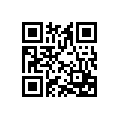 【メール】 nosedenartline2019@gmail.com
【FAX】06 – 6537 - 1850募集期間2019年2月20日（水）〜3月31日（日）＊募集期間以降も受付を行う場合がありますので、お問合せください。備考登録者には、事務局よりご連絡させていただきます。お問合せ先のせでんアートライン2019　事務局　大森TEL 090 – 4279 - 4329（平日10:00〜18:00）募集対象者一市三町（川西市、猪名川町、豊能町、能勢町）に在住の個人、団体または事業者、関係者募集対象者次のような方を想定しています。・街道のにぎわいを取り戻すイベントを実施したい・地元の自然農法の農産品を集めた食のマルシェを開いて、この地域の農と食にもっと目を向けてほしい・自分が持っている空き家を活かして、将来的にお店を開きたい・新たにアーティストと関わった地域の交流の場づくりがしたい・この自然環境を活かした教育の取組みを始めたい・新たな産品開発がしたい　　　　　　　　　　　　　　　　　　など対象となる事業地域が主体となって企画・運営するプロジェクト（地域プロジェクト）で、下記のいずれかの内容に該当するもの。川西市、猪名川町、豊能町、能勢町で、新たな価値創造に向けた取組み
（一市三町にまたがる取組みは優先的に支援）地域の新たな仕組みに繋がる事業や実験的な試み地域固有の資源（歴史、伝統文化、自然、景観、食、人など）を活かした新たな取組み実施期間のせでんアートライン2019の開催期間は2019年10月末～11月末を予定しています。本開催期間中を想定していますが、連携・協力する期間は、ご応募くださった方と相談・調整させていただきます。採択事業数５～１０件程度応募方法下記の書類を、メールまたはFAXでお送りください。応募用紙（様式2）団体概要（個人の場合は、個人概要）団体の活動経歴、写真など活動実績を示す書類【メール】 nosedenartline2019@gmail.com
【FAX】06 – 6537 - 1850募集期間2019年2月20日（水）〜3月31日（日）（第1次募集）　＊応募状況によって第2次募集を行う場合があります。支援内容サポートチームによる伴走支援
事業構築にあたって、アイデア出しや事業構築への協力、人の紹介など可能な範囲で皆さまに寄り添った支援をします。のせでんアートライン2019からの広報発信
広報パンフレットへの掲載、能勢電鉄車内の吊り広告等を行います。資金助成 [全採択事業で総額50万円]
必要と認められる物品購入等について内部で審査の上、助成します。審査まちづくりやアート関係の専門家などにより事業趣旨に合致するか等を審査します。審査にあたっては、適宜、ヒアリングをさせていただく場合があります。審査結果発表2019年4月頭にすべての応募者に対して、採択・不採択を書面で連絡。お問合せ先のせでんアートライン2019　事務局　大森TEL 090 – 4279 - 4329（平日10:00〜18:00）募集対象者一市三町（川西市、猪名川町、豊能町、能勢町）の小・中学校、高校、地域コミュニティ（地域団体やサークルなど）趣旨のせでんアートライン2019参加アーティストでオランダ在住渡部睦子さんが地域に滞在し、学校や地域団体等でワークショップを行います。渡部さんは、ワークショップを通じて土地の歴史や文化についてリサーチしながら、のせでんアートライン2019に向けてアート作品を創作します。そこで、渡部さんのワークショップを実施させていただける学校や地域コミュニティを募集します。募集概要一市三町で5〜10ケ所程度実施します。たくさんのご応募をいただいた場合は、実施エリアやアーティストの滞在時期／リサーチ内容と調整した上で、選考させていただき、2019年4月上旬にすべての応募者にメールで通知します。実施期間2019年5月7日（火）〜 9月30日(月) ＊上記の期間で１日間、時間は応相談（通常90〜120分）。応募方法下記の書類を、メールまたはFAXでお送りください。応募用紙（様式３）学校概要や活動を示す書類（写真など）【メール】 nosedenartline2019@gmail.com
【FAX】06 – 6537 - 1850募集期間2019年2月20日（水）〜3月31日（日）具体的な進め方イメージのせでんアートライン事務局と打ち合わせ
アーティストのプロジェクトやワークショップの内容説明。 参加者の募集と備品等の手配（材料は当方で準備します）ワークショップの実施のせでんアートライン2019での作品展示
*作品の所有は「のせでんアートライン妙見の森実行委員会」とし、設置発表方法は検討、ご相談させていただきます。アンケートの実施（対象団体のみ）お問合せ先のせでんアートライン2019　事務局　内山TEL 050 – 3576 - 5591（平日10:00〜18:00）①参加団体名（担当者名）あるいは参加者名①参加団体名（担当者名）あるいは参加者名①参加団体名（担当者名）あるいは参加者名①参加団体名（担当者名）あるいは参加者名団体名参加者名（担当者名）②連絡先②連絡先②連絡先②連絡先携帯E-mail③のせでんアートラインで関わりたい内容、協力できる内容（〇はいくつでも）③のせでんアートラインで関わりたい内容、協力できる内容（〇はいくつでも）③のせでんアートラインで関わりたい内容、協力できる内容（〇はいくつでも）③のせでんアートラインで関わりたい内容、協力できる内容（〇はいくつでも）１．地域の資源(歴史、伝統文化、自然、景観、食、人など)等の情報提供２．地域内外のキーパーソンなど人の紹介３．場所の提供４．資金の提供５．アート制作への協力６．アーティストの滞在等の受入れの協力や生活サポート７．地域とアーティストを絡めた連携実施８．情報発信のサポート（取材・写真撮影など）９．会期中の運営のサポート（受付、作品紹介、案内誘導など）10．地域でのおもてなしの協力（地域にお住いの方への周知、来訪者への案内・お接待、飲食店の臨時営業・特別メニュー提供など）11．その他　　（　　　　　　　　　　　　　　　　　　　　　　　　　　　　　　　　　　）１．地域の資源(歴史、伝統文化、自然、景観、食、人など)等の情報提供２．地域内外のキーパーソンなど人の紹介３．場所の提供４．資金の提供５．アート制作への協力６．アーティストの滞在等の受入れの協力や生活サポート７．地域とアーティストを絡めた連携実施８．情報発信のサポート（取材・写真撮影など）９．会期中の運営のサポート（受付、作品紹介、案内誘導など）10．地域でのおもてなしの協力（地域にお住いの方への周知、来訪者への案内・お接待、飲食店の臨時営業・特別メニュー提供など）11．その他　　（　　　　　　　　　　　　　　　　　　　　　　　　　　　　　　　　　　）１．地域の資源(歴史、伝統文化、自然、景観、食、人など)等の情報提供２．地域内外のキーパーソンなど人の紹介３．場所の提供４．資金の提供５．アート制作への協力６．アーティストの滞在等の受入れの協力や生活サポート７．地域とアーティストを絡めた連携実施８．情報発信のサポート（取材・写真撮影など）９．会期中の運営のサポート（受付、作品紹介、案内誘導など）10．地域でのおもてなしの協力（地域にお住いの方への周知、来訪者への案内・お接待、飲食店の臨時営業・特別メニュー提供など）11．その他　　（　　　　　　　　　　　　　　　　　　　　　　　　　　　　　　　　　　）１．地域の資源(歴史、伝統文化、自然、景観、食、人など)等の情報提供２．地域内外のキーパーソンなど人の紹介３．場所の提供４．資金の提供５．アート制作への協力６．アーティストの滞在等の受入れの協力や生活サポート７．地域とアーティストを絡めた連携実施８．情報発信のサポート（取材・写真撮影など）９．会期中の運営のサポート（受付、作品紹介、案内誘導など）10．地域でのおもてなしの協力（地域にお住いの方への周知、来訪者への案内・お接待、飲食店の臨時営業・特別メニュー提供など）11．その他　　（　　　　　　　　　　　　　　　　　　　　　　　　　　　　　　　　　　）④アーティストとの連携に対する思い、期待すること④アーティストとの連携に対する思い、期待すること④アーティストとの連携に対する思い、期待すること④アーティストとの連携に対する思い、期待すること⑤その他、ご意見・ご要望があればご記入ください。⑤その他、ご意見・ご要望があればご記入ください。⑤その他、ご意見・ご要望があればご記入ください。⑤その他、ご意見・ご要望があればご記入ください。①参加団体名・担当者名①参加団体名・担当者名①参加団体名・担当者名①参加団体名・担当者名団体名担当者名②連絡先（※様式１を提出されている方は省略可）②連絡先（※様式１を提出されている方は省略可）②連絡先（※様式１を提出されている方は省略可）②連絡先（※様式１を提出されている方は省略可）携帯E-mail③地域プロジェクト名③地域プロジェクト名③地域プロジェクト名③地域プロジェクト名④プロジェクト概要 （手法も含めて記入して下さい。）④プロジェクト概要 （手法も含めて記入して下さい。）④プロジェクト概要 （手法も含めて記入して下さい。）④プロジェクト概要 （手法も含めて記入して下さい。）⑤地域の新たな価値の創出や新しい仕組みになるポイント⑤地域の新たな価値の創出や新しい仕組みになるポイント⑤地域の新たな価値の創出や新しい仕組みになるポイント⑤地域の新たな価値の創出や新しい仕組みになるポイント⑥達成目標、期待される効果⑥達成目標、期待される効果⑥達成目標、期待される効果⑥達成目標、期待される効果⑦事業スケジュール⑦事業スケジュール⑦事業スケジュール⑦事業スケジュール⑧実施体制（貴団体の構成、他団体等との連携など）⑧実施体制（貴団体の構成、他団体等との連携など）⑧実施体制（貴団体の構成、他団体等との連携など）⑧実施体制（貴団体の構成、他団体等との連携など）⑨予算規模⑨予算規模⑨予算規模⑨予算規模⑩のせでんアートラインからの支援への希望・ご意見等⑩のせでんアートラインからの支援への希望・ご意見等⑩のせでんアートラインからの支援への希望・ご意見等⑩のせでんアートラインからの支援への希望・ご意見等学校名あるいは地域コミュニティ名、担当者名学校名あるいは地域コミュニティ名、担当者名学校名あるいは地域コミュニティ名、担当者名学校名あるいは地域コミュニティ名、担当者名学校・コミュニティ名担当者名②連絡先（※様式１を提出されている方は省略可）②連絡先（※様式１を提出されている方は省略可）②連絡先（※様式１を提出されている方は省略可）②連絡先（※様式１を提出されている方は省略可）携帯E-mail③学校（地域コミュニティ）の特色を教えてください。③学校（地域コミュニティ）の特色を教えてください。③学校（地域コミュニティ）の特色を教えてください。③学校（地域コミュニティ）の特色を教えてください。希望日時（2019/5/7〜9/30で、アーティストのスケジュールと調整し、決定します）希望日時（2019/5/7〜9/30で、アーティストのスケジュールと調整し、決定します）希望日時（2019/5/7〜9/30で、アーティストのスケジュールと調整し、決定します）希望日時（2019/5/7〜9/30で、アーティストのスケジュールと調整し、決定します）第1希望：　　　月　　　日（　　　）　時間　　：　　　〜　　　：第2希望：　　　月　　　日（　　　）　時間　　：　　　〜　　　：第1希望：　　　月　　　日（　　　）　時間　　：　　　〜　　　：第2希望：　　　月　　　日（　　　）　時間　　：　　　〜　　　：第1希望：　　　月　　　日（　　　）　時間　　：　　　〜　　　：第2希望：　　　月　　　日（　　　）　時間　　：　　　〜　　　：第1希望：　　　月　　　日（　　　）　時間　　：　　　〜　　　：第2希望：　　　月　　　日（　　　）　時間　　：　　　〜　　　：（学校のみ）どんな枠組みでの実施になりますか？（学校のみ）どんな枠組みでの実施になりますか？（学校のみ）どんな枠組みでの実施になりますか？（学校のみ）どんな枠組みでの実施になりますか？　１．通常の授業内で実施　　時間　　　　分　２．特別授業として実施　　時間　　　　分　３．その他：　　　　　　　　　　　　　　　　　　　　　　　　　　時間　　　　分　１．通常の授業内で実施　　時間　　　　分　２．特別授業として実施　　時間　　　　分　３．その他：　　　　　　　　　　　　　　　　　　　　　　　　　　時間　　　　分　１．通常の授業内で実施　　時間　　　　分　２．特別授業として実施　　時間　　　　分　３．その他：　　　　　　　　　　　　　　　　　　　　　　　　　　時間　　　　分　１．通常の授業内で実施　　時間　　　　分　２．特別授業として実施　　時間　　　　分　３．その他：　　　　　　　　　　　　　　　　　　　　　　　　　　時間　　　　分ワークショップに期待していることやご要望があればご記入ください。ワークショップに期待していることやご要望があればご記入ください。ワークショップに期待していることやご要望があればご記入ください。ワークショップに期待していることやご要望があればご記入ください。